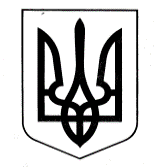 УПРАВЛІННЯ ОСВІТИСАФ’ЯНІВСЬКОЇ СІЛЬСЬКОЇ РАДИ ІЗМАЇЛЬСЬКОГО РАЙОНУ ОДЕСЬКОЇ ОБЛАСТІОЗЕРНЯНСЬКИЙ ЗАКЛАД ЗАГАЛЬНОЇ СЕРЕДНЬОЇ ОСВІТИ Наказ21.11.2022                                                                                                          №165/О                                                                                                                          Про стан викладання та рівень навчальних досягнень учнів з трудового навчанняЗгідно з графіком контрольно-аналітичної діяльності на І півріччя 2022/2023 навчального року адміністрацією закладу було вивчено стан викладання предмета «Трудове навчання» в 1-9-х класах.Освітня галузь «Технології» в початковій школі представлена предметами «Трудове навчання».Результати вивчення та проведення тематичних перевірок свідчать про те, що як вчителі початкових класів, так і середньої ланки мають належний рівень науково-теоретичної підготовки, володіють методикою викладання предмета, забезпечують засвоєння учнями знань про об’єкти праці, спосіб трудової діяльності, види професійної діяльності людини, вчать застосовувати отримані знання в проектно-технологічній та інших видах трудової діяльності, розвивають в учнів самостійність під час виконання завдань. На уроках використовуються сучасні форми та методи навчання, що активізують розумову діяльність учнів, сприяють підвищенню в них інтересу до вивчення цього предмета.Узагальнення даного питання здійснювалося на основі відвідування уроків, співбесід з учителями,   аналізу ведення  документації.Встановлено: Предмет «Технологія і дизайн» у 1-4 класах викладають наступні класоводи,Освітня галузь «Технології» в початковій школі представлена предметом «Дизайн і технології» і  викладають його  вчителі- класоводи та учитель- предметник Караконстантин М.О. Усі вчителі   забезпечують  якісний освітній процес завдяки раціональному застосуванню ефективних методів і прийомів на уроках, практичному їх спрямуванню. - викладання предметів «Дизайн і технології»  здійснюється відповідно:         - для 1-2-х класів – за Типовими навчальними планами початкової школи, затвердженими наказом Міністерства освіти і науки України від 21 .03.2018 № 268, під керівництвом Савченко О.Я.        -  для 3-4-х класів за Типовими навчальними планами початкової школи, затвердженими наказом Міністерства освіти і науки України від  20.04.2018 № 407,  під керівництвом Савченко О.Я.       - календарні плани вчителів складені згідно чинних програм з урахуванням методичних рекомендацій відповідно Листа МОН України №1/-9530 від 09.08.2022 додатка № 2  «Щодо організації  освітнього процесу та викладання навчальних предметів у початкових класів  у 2022/2023 навчальному році» та листа     № 813 від 21.07.21 року  «Щодо оцінювання результатів навчання учнів 1-4 класів закладів загальної середньої освіти»; Поурочні плани відображають роботу вчителів з виконання державних програм;- кабінети початкових класів забезпечені навчальними посібниками, дидактичними матеріалами.Результати відвідування уроків   свідчать про те, що вчителі початкових класів мають належний рівень науково-теоретичної підготовки, володіють методикою викладання предмета, забезпечують засвоєння учнями знань про об’єкти праці, спосіб трудової діяльності, види професійної діяльності людини, використовують сучасні форми та методи навчання, що активізують розумову діяльність учнів, сприяють підвищенню  інтересу  вивчення  предмету. Учителі спрямовують свою діяльність на практичне застосування здобутих теоретичних знань, вчать застосовувати отримані знання в проектно-технологічній та інших видах трудової діяльності, розвивають в учнів самостійність під час виконання завдань.Метою уроків  є сприймання та формування власного задуму учнів, його посильна творча реалізація. Цей предмет викладається дистанційно, тому на  уроках учителі практикують різні  форми роботи (відео-уроки, презентації). Роботи, виконані школярами на уроках, постійно демонструються на виставках у класних кімнатах.  Вчителі 1-х класів Морару Н.О., Войку С.М. та Манчук Г.Л.  знайомлять учнів з необхідними для роботи матеріалами, інструментами, пристосуваннями, звертають увагу на прийоми безпечної роботи, вчать бережливому ставленню до паперу, економному використанню матеріалів, формують вміння працювати з папером, звертають увагу на послідовність дій під час виготовлення виробів з паперу, привчають учнів до акуратності та охайності під час виконання практичних робіт, розвивають практично-діяльнісну компетентність учнів, під час підведення учнів до теми уроку проводять дидактичні ігри, використовують різні пізнавальні завдання (загадки, ребуси, вправи-розсипанки), які активізують розумову діяльність дітей, розвивають їхню уяву, фантазію та сприяють підвищенню у них інтересу до трудового навчання, застосовують ІКТ та багато наочності.Вчителі 2-х класів, Шумілова Л.Ів., Баліка М.П., Паскаль М.С., Баліка Мар. Вал., велику увагу приділяють розвитку творчих здібностей учнів при роботі по створенню сюжетних композицій з паперу та картону, використовують різні пізнавальні завдання (загадки, ребуси, вправи-розсипанки), міжпредметні зв’язки з  «Я досліджую світ».  Приділяють   увагу розвитку творчих здібностей учнів при роботі з пластиліном. Застосовують наочність, ІКТ.Вчителі 3-х класів Браіла В.П., Шкьопу М.В. та Караконстантин М.О. використовують різноманітну  наочність, зразки робіт учнів, застосовують ІКТ під час роботи в техніці «Оригамі». Використовують загадки, вірші відповідно до теми уроку, індивідуальні форми роботи. Працюють над розвитком  творчих здібностей учнів під час їх практичної діяльності. Використовують міжпредметні зв’язки з  мистецтвом, я досліджую світ та  іншими предметами. Вчителі 4-х класів, Крецу Р.М., Караконстантин  М.О.,  приділяють належну  увагу естетичному оформленню робіт учнів. Застосовують ІКТ, наочність. Звертають  увагу учнів на  специфіку комбінування різноманітних матеріалів для створення композицій-колажів.        Слід практикувати проведення нестандартних уроків. Широко  використовувати  активні та інтерактивні форми і методи роботи на уроці, раціонально використовувати час на уроці. Звернути увагу на роботу з обдарованими дітьми та диференційований підхід у навчанні.Календарні плани вчителів середньої ланки складені з урахуванням методичних рекомендацій. Поурочні плани відображають роботу вчителя з виконанням державних програм. Кабінети початкових класів забезпечені навчальними посібниками , дидактичними матеріалами.Метою уроків є завжди сприймання та формування творчого задуму, його посильна творча реалізація. На уроках учителі практикують як індивідуальні, так і групові форми робіт. Роботи, виконані школярами, постійно демонструються на районному та обласному рівні, що відзначено відповідними грамотами та дипломами.Стан дотримання державних вимог до змісту обсягу навчальних програм і рівня навчальних досягнень учнів оцінено під час проведення тематичних перевірок:Предмет трудове навчання в 5-9-х класах викладають вчителі Заняття в 5-9 класах проводяться за навчальними програмами із трудового навчання затвердженими наказом МОНУ від 07.06.2017 року № 804. В Озернянському ЗЗСО для вивчення даного предмету  класи поділяються на групи хлопців і дівчат, зміст трудового навчання побудований на виконанні проектів. При цьому учні виготовляють вироби які мають практичне застосування та підприємницький потенціал.Навчальний процес організовується згідно з календарними  і поурочними планами вчителів. До уроків педагоги готуються ретельно. Використовують наочність, зокрема таблиці, додатковий ілюстративний матеріал, макети та зразки виробів, часто користується ресурсами Інтернету.         Тематичне оцінювання здійснюється на підставі створених учнями творчих проектів, захисту їх та з урахуванням поточного оцінювання.      Взагалі оцінювання навчальних досягнень учнів ведеться  згідно з Критеріями оцінювання рівня навчальних досягнень учнів загальноосвітніх навчальних закладів із трудового навчання.     Записи у класних журналах на сторінках трудового навчання здійснюються  вчителями своєчасно, відповідно до Інструкції з ведення класного журналу учнів 5-11(12) класів загальноосвітніх навчальних закладів, затвердженої наказом МОН України від 03.06.2008 №496, та Методичних рекомендацій щодо вивчення трудового навчання в загальноосвітніх навчальних закладах у 2022-2023 н. р.Вивчення стану викладання предмета «Трудове навчання» показало, що вчителі добре обізнані із сучасними  вимогами щодо проведення уроків , знають програму, пояснювальну записку до неї, ознайомлені із методичними посібниками й позитивним досвідом роботи колег. Завдяки різним  проектам створюють умови для самореалізації та професійного самовизначення учнів.Основною метою уроків трудового навчання є:формування в учнів практичних навичок творчої діяльності;виховання активної життєвої позиції, адаптивності, готовності до безперервної професійної освіти;формування в учнів технічного світогляду.На своїх уроках учитель використовує міжпредметні зв'язки з такими предметами як: історія, образотворче мистецтво, біологія і художня культура. Викладання пов’язує з історичним минулим, видатними художниками, епохи тощо.На своїх уроках Запорожан Іван Олександрович використовує міжпредметні зв'язки, пов’язує навчальний матеріал з історією, образотворчим мистецтвом, художньою культурою.  Практикує як індивідуальні, так і групові форми роботи,  залучає учнів до проектної діяльності. Вчитель навчає вихованців планувати  технологічний процес із виготовлення виробу, здійснювати відбір матеріалів та інструментів, проводити елементарні економічні розрахунки виробу перед його виготовленням.Багато учнів 5-х класів додатково займаються за програмою інтегрованого курсу «STEM» - робототехніка, яким керує Запорожан І.О., де є можливість більше розвивати творчі здібності учнів. Більшість учнів, яких навчає Запорожан І.О., мають високий та достатній рівні навчальних досягнень.Результати навчальних досягнень за І семестр з трудового навчаннятакі:Вчитель  Хаджи Коріна Тимофіївна  на своїх заняттях формує в учнів творче ставлення до праці, пов'язує вивчене з життям, використовує міжпредметні зв'язки (економне використання матеріалів та безвідходних технологій, розрахунок собівартості виробу, пошук виробів аналогів тощо), вчить дітей самостійності та роботи в команді, вмінню аналізувати та приймати рішення у виборі технологій для виготовлення виробу. Використовує ТЗН, презентації, майстер класи, усвідомлювати значущість ролі технологій як практичного втілення наукових знань.  Розвиває технічне та критичне мислення при пошуку оптимальних технологій виготовлення виробу. У своїй роботі над проектно-технологічною діяльністю з учнями 8-9 класів значну увагу приділяє вибору учнями завдань та їх змісту, які мають відповідати наступним вимогам: відповідності віковим можливостям учнів; різноманітності у виборі матеріалу, з яким вони будуть працювати; відповідності базі теоретичних знань та практичних умінь школярів; творчій спрямованості навчання; відображенню регіонально-територіальних умов, традицій суспільна та особистісній значущості виробів.Результати навчальних досягнень за І семестр з трудового навчаннятакі:На підставі вищезазначеногоНАКАЗУЮ:Схвалити роботу вчителів трудового навчання Запорожан І.О., Хаджи К.Т. щодо забезпечення стабільних знань, умінь і навичок учнів.Заступникам директора з навчально-виховної роботи Мартинчук С.П., Чудіну О.Г.:Продовжити роботу спрямовану на розкриття творчого потенціалу обдарованих учнів.Спланувати та провести майстер-клас для ознайомлення з сучасними технологіями викладання трудового навчання на уроках у 1-9-х класах.Учителям початкових класів та вчителям трудового навчання Запорожан І.О., Хаджи К.Т.:Забезпечити належний методичний рівень викладання, застосовуючи ефективні форми та методи для формування творчості учнів.Надати урокам практичного спрямування, активно впроваджувати сучасні інформаційно-комунікативні технології.Урізноманітнити форми та методи позакласної роботи, використовуючи інтерактивні методи навчання.4. Контроль за виконанням даного наказу залишаю за собою.Директор закладу                          Оксана ТЕЛЬПІЗЗ наказом ознайомлені   ___________  Мартинчук С.П.____________ Чудін О.Г.____________ Запорожан І.О.____________ Хаджи К.Т.Всі вчителі початкових класів, які викладають предмет «Технології та дизайн»№ з/пП.І.П. учителяКваліфікаційна категорія, званняКласи, в яких викладаєСтаж роботи1.Морару Ніна Олекс.вища1-А29 р.2.Войку Світлана Максим.І1-Б 22 р.3.Манчук Ганна Лазар.І1-В14 р.4.Шумілова Лілія ІванівнаІ2-А, 4-А21 р.5.Баліка Марія Петрівнавища2-Б45 р.6.ПаскальМаріанна Степанівнавища2-В23 р.7.Баліка Маріна Валер.спеціаліст2-Г4 р.8.Браіла Віоріка ПетрівнаІ3-А16 р.9.Шкьопу Марія Володимирівнавища3-Б41 р.10.Бригируш Ольга Георгіївна1І 3-В18 р.11.Моску Тетяна Дмитрівнавища4-Б22 р.12.Телеуця Людмила ІванівнаІІ4-В18 р.13.Арнаут Олена ПетрівнаІІ4-Г 8  р.№ з/пПІБ учителяКваліфікаційна категорія, званняКласи, в яких викладаєСтаж роботи1.Запорожан Іван Олександрович«Спеціаліст ІІ категорії»5-А,Б,В,Г,Д6-А,Б,В7-А,Б,В8-А,Б,В,Г,Д9-А,Б,В,Г8 р.2.Хаджи Коріна ТимофіївнаКатегорія «Спеціаліст»5-А,Б,В,Г,Д6-А,Б,В7-А,Б,В8-А,Б,В,Г,Д9-А,Б,В4 р.ВчительКласКіл-ть учніввисокий%достатній%середній%початковий%Запорожан І.О.5-А108802200000Запорожан І.О.5-Б1088011011000Запорожан І.О.5-В9444,44555,560000Запорожан І.О.5-Г7228,57571,430000Запорожан І.О.5-Д9222,22666,67111,1100Запорожан І.О.6-А11218,18763,64218,1800Запорожан І.О.6-Б131076,92323,080000Запорожан І.О.6-В1119,091090,910000Запорожан І.О.7-А12216,671083,330000Запорожан І.О.7-Б12433,33866,670000Запорожан І.О.7-В1055033022000Запорожан І.О.8-А8337,5562,50000Запорожан І.О.8-Б12758,33541,670000Запорожан І.О.8-В12216,6797518,3300Запорожан І.О.8-Г7228,57571,430000Запорожан І.О.8-Д107703300000Запорожан І.О.9-А123259750000Запорожан І.О.9-Б16318,751168,75212,500Запорожан І.О.9-В13323,08969,2317,6900Запорожан І.О.9-Г11218,18981,820000ВчительКласКіл-ть учніввисокий%достатній%середній%початковий%Хаджи К.Т.5-А1044044011000Хаджи К.Т.5-Б121083,33216,670000Хаджи К.Т.5-В12650541,6718,3300Хаджи К.Т.5-Г11872,73218,1819,0900Хаджи К.Т.5-Д11436,36654,550000Хаджи К.Т.6-А13646,15430,7717,6900Хаджи К.Т.6-Б12650541,6718,3300Хаджи К.Т.6-В63503500000Хаджи К.Т.7-А13538,46646,15215,3800Хаджи К.Т.7-Б13861,54323,08215,3800Хаджи К.Т.7-В7571,43228,570000Хаджи К.Т.8-А13323,08430,77323,0800Хаджи К.Т.8-Б9555,56111,11333,3300Хаджи К.Т.8-В9444,44444,44111,1100Хаджи К.Т.8-Г7114,29457,14228,5700Хаджи К.Т.8-Д86752250000Хаджи К.Т.9-А11327,27763,6419,0900Хаджи К.Т.9-Б8450337,5112,500Хаджи К.Т.9-В9666,67222,22111,1100